ФЕДЕРАЛЬНОЕ АГЕНТСТВО ЖЕЛЕЗНОДОРОЖНОГО ТРАНСПОРТА Федеральное государственное бюджетное образовательное учреждение высшего образования«Петербургский государственный университет путей сообщенияИмператора Александра I»(ФГБОУ ВО ПГУПС)Кафедра «Строительство дорог транспортного комплекса»РАБОЧАЯ ПРОГРАММАдисциплины«СМЕТЫ И ЦЕНООБРАЗОВАНИЕ В СТРОИТЕЛЬСТВЕ» (Б1.В.ОД.1)для направления08.04.01 «Строительство» по магистерской программе «Проектирование и строительство автомобильных дорог в особых условиях» Форма обучения – очная, заочнаяСанкт-Петербург2016Рабочая программа рассмотрена и обсуждена на заседании кафедры «Строительство дорог транспортного комплекса»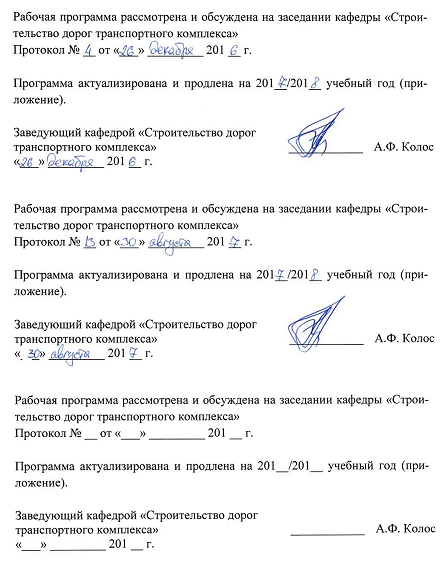 Протокол № __ от «___» _________ 201 __ г.Программа актуализирована и продлена на 201__/201__ учебный год (приложение).Рабочая программа рассмотрена и обсуждена на заседании кафедры «Строительство дорог транспортного комплекса»Протокол № __ от «___» _________ 201 __ г.Программа актуализирована и продлена на 201__/201__ учебный год (приложение).Рабочая программа рассмотрена и обсуждена на заседании кафедры «Строительство дорог транспортного комплекса»Протокол № __ от «___» _________ 201 __ г.Программа актуализирована и продлена на 201__/201__ учебный год (приложение).ЛИСТ СОГЛАСОВАНИЙ 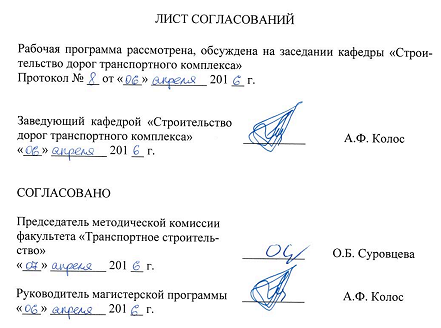 Рабочая программа рассмотрена, обсуждена на заседании кафедры «Строительство дорог транспортного комплекса»Протокол № __ от «___» _________ 201 __ г. 1. Цели и задачи дисциплиныРабочая программа составлена в соответствии с ФГОС ВО, утвержденным «30» октября ., приказ № 1419 по направлению 08.04.01 «Строительство», по дисциплине «Сметы и ценообразование в строительстве».Целями освоения дисциплины "Сметы и ценообразование в строительстве" являются:приобретение теоретических и практических знаний и профессиональных навыков, необходимых при составлении сметной документации строительства, реконструкции и капитального ремонта зданий и сооружений;освоение современных условий и методов получения технической информации для выполнения сметных расчетов, технико-экономических обоснований при принятии проектных решений и строительстве, реконструкции и капитального ремонта зданий и сооружений по типовым и индивидуальным проектам; применение существующих федеральных, ведомственных норм и правил при выполнении сметных расчетов для объектов строительства, реконструкции и капитального ремонта.Для достижения поставленных целей решаются следующие задачи:ознакомление с основными элементами системы инвестиционно-строительной деятельности в Российской Федерации;изучение действующей методической и нормативной базы системы ценообразования и сметного нормирования в строительстве;изучение состава и структуры сметных затрат, сметной себестоимости исметной стоимости СМР и строительной продукции;изучение видовсметной документации и порядка их составления;изучение практических методов определения сметной стоимости СМР и строительной продукции.2. Перечень планируемых результатов обучения по дисциплине, соотнесенных с планируемыми результатами освоения основной профессиональной образовательной программыПланируемыми результатами обучения по дисциплине являются: приобретение знаний, умений, навыков.В результате освоения дисциплины обучающийся должен:ЗНАТЬ:основы нормативно-правового регулирования инвестиционно-строительной деятельности и структуру строительного комплекса РФ;теоретические основы теории ценообразования и особенности формирования цен на строительную продукцию; основы построения, регулирования и использования современной системы ценообразования и сметного нормирования в строительстве;современные методики формирования сметной стоимости СМР и строительной продукции.УМЕТЬ:рассчитывать на основе типовых методик и действующей нормативно-правовой базы сметную стоимость СМР и строительной продукции;формировать на основе типовых методик и действующей нормативно-правовой базы договорную цену на строительную продукцию;анализировать и интерпретировать информацию, содержащуюся в проектно-сметной документации для принятия эффективных управленческих решений;ВЛАДЕТЬ:современными технологиями ценообразования и управления сметной стоимостью в строительстве;практическими навыками работы в программных комплексах, облегчающих процесс формирования сметной документации.Приобретенные знания, умения, навыки, характеризующие формирование компетенций, осваиваемые в данной дисциплине, позволяют решать профессиональные задачи, приведенные в соответствующем перечне по видам профессиональной деятельности в п. 2.4 общей характеристики основной профессиональной образовательной программы (ОПОП). Изучение дисциплины направлено на формирование следующих профессиональных компетенций (ПК), соответствующих виду профессиональной деятельности, на который ориентирована программа магистратуры:инновационная, изыскательская и проектно-расчетная деятельность:владение методами оценки инновационного потенциала, риска коммерциализации проекта, технико-экономического анализа проектируемых объектов и продукции (ПК-2).Область профессиональной деятельности обучающихся, освоивших данную дисциплину, приведена в п. 2.1 общей характеристики ОПОП.Объекты профессиональной деятельности обучающихся, освоивших данную дисциплину, приведены в п. 2.2 общей характеристики ОПОП.3. Место дисциплины в структуре основной профессиональной образовательной программыДисциплина «Сметы и ценообразование в строительстве» (Б1.В.ОД.1) относится к вариативной части и является дисциплиной по выбору обучающегося.4. Объем дисциплины и виды учебной работыДля очной формы обучения: Примечание: Э – экзамен, КР – курсовая работа.Для заочной формы обучения: Примечание: Э – экзамен, КР – курсовая работа.5. Содержание и структура дисциплины5.1 Содержание дисциплины5.2 Разделы дисциплины и виды занятийДля очной формы обучения: Для заочной формы обучения: 6. Перечень учебно-методического обеспечения для самостоятельной работы обучающихся по дисциплине7. Фонд оценочных средств для проведения текущего контроля успеваемости и промежуточной аттестации обучающихся по дисциплинеФонд оценочных средств по дисциплине является неотъемлемой частью рабочей программы и представлен отдельным документом, рассмотренным на заседании кафедры и утвержденным заведующим кафедрой.8. Перечень основной и дополнительной учебной литературы, нормативно-правовой документации и других изданий, необходимых для освоения дисциплины8.1 Перечень основной учебной литературы, необходимой для освоения дисциплиныАрдзинов В.Д. Ценообразование в строительстве и оценка недвижимости: учебно-практическое пособие / В.Д. Ардзинов, В.Т. Александров. – СПб: Питер, 2013. – 384 с.8.2 Перечень дополнительной учебной литературы, необходимой для освоения дисциплиныПроектирование земляного полотна автомобильных дорог: учебное пособие / А.Ф. Колос, И.В. Колос. – СПб: ФГБОУ ВПО ПГУПС.– 2015 – 64 с.8.3 Перечень нормативно-правовой документации, необходимой для освоения дисциплины:МДС 81-35-2004. Методика определения стоимости строительной продукции на территории Российской Федерации/Госстрой России/М., 2004. – 72 с.Сборник сметных норм затрат на строительство временных зданий и сооружений. ГСН 81-05-01-2001 /Госстрой России/Москва, 2001 – 24 с.МДС 81-28-2001. Указания по применению государственных элементных сметных норм на строительные и специальные строительных работы (ГЭСН-2001) (утв. Постановлением Госстроя РФ от 23 июля 2001 г. № 85). Введены в действие с 15 июля 2001 г.Сборник сметных норм дополнительных затрат при производстве строительно-монтажных работ в зимнее время. ГСН-85-05-02-2007. Издание 2-ое, измененное и дополненное. Росстрой, Москва, 2007 г. – 66 с.СП 131.13330.2012 «Строительная климатология». - Минстрой России (2015 г.)8.4 Другие издания, необходимые для освоения дисциплиныНосенко И.Ю. Твердая договорная цена на строительную продукцию - что это такое?http://www.stroysmeta.ru/articles/3/19«Сметное обозрение» №4 (22), Декабрь, 2008Экономика дорожного хозяйства: учебник УМО/под ред. Е.Н. Гарманова. – М.: Академия, 2012. – 398 с. (главы 7, 17, 19).Гумба Х.М. Ценообразование и сметное дело в строительстве: учебно-практическое пособие УМО / Х.М. Гумба, Е.Е. Ермолаев, С.С. Уварова.  2-е изд., переработанное и дополненное. – М.: Юрайт, 2011.  420 с. Сметное дело в строительстве. Самоучитель / учебное пособие В.Д. Ардзинов, Н.И. Барановская, А.И. Курочкин 2-е изд. Перераб. и доп., 2011. http://mexalib.com/view/40207Методические указания по определению величины сметной прибыли в строительстве, (МДС 81-25.2001) /Госстрой России/М., 2001. –  27 с.Методические указания по определению величины накладных расходов в строительстве (МДС 81-33.2004) /Госстрой России/М., 2004. – 27 с.Б1.В.ОД.1 «СМЕТЫ И ЦЕНООБРАЗОВАНИЕ В СТРОИТЕЛЬСТВЕ» Методические рекомендации для практических занятий для направления 08.04.01 «Строительство» по магистерской программе «Проектирование и строительство автомобильных дорог в особых условиях» [электронный ресурс], режим доступа: http://sdo.pgups.ru/  (для доступа к полнотекстовым документам требуется авторизация).Б1.В.ОД.1 «СМЕТЫ И ЦЕНООБРАЗОВАНИЕ В СТРОИТЕЛЬСТВЕ» Методические рекомендации по организации самостоятельной работы обучающихся для направления 08.04.01 «Строительство» по магистерской программе «Проектирование и строительство автомобильных дорог в особых условиях» [электронный ресурс], режим доступа: http://sdo.pgups.ru/  (для доступа к полнотекстовым документам требуется авторизация).Б1.В.ОД.1 «СМЕТЫ И ЦЕНООБРАЗОВАНИЕ В СТРОИТЕЛЬСТВЕ» Методические рекомендации для выполнения курсовой работы для направления 08.04.01 «Строительство» по магистерской программе «Проектирование и строительство автомобильных дорог в особых условиях» [электронный ресурс], режим доступа: http://sdo.pgups.ru/  (для доступа к полнотекстовым документам требуется авторизация).9. Перечень ресурсов информационно-телекоммуникационной сети «Интернет», необходимых для освоения дисциплиныЛичный кабинет обучающегося и электронная информационно-образовательная среда. [Электронный ресурс]. – Режим доступа: http://sdo.pgups.ru/  (для доступа к полнотекстовым документам требуется авторизация).Электронная библиотечная система ЛАНЬ [Электронный ресурс]. Режим доступа: https://e.lanbook.com – Загл. с экрана.10. Методические указания для обучающихся по освоению дисциплиныПорядок изучения дисциплины следующий:Освоение разделов дисциплины производится в порядке, приведенном в разделе 5 «Содержание и структура дисциплины». Обучающийся должен освоить все разделы дисциплины с помощью учебно-методического обеспечения, приведенного в разделах 6, 8 и 9 рабочей программы. Обучающийся должен представить материалы, необходимые для оценки знаний, умений, навыков, предусмотренные текущим контролем, характеризующие формирование компетенций при изучении дисциплины (см. фонд оценочных средств по дисциплине).По итогам текущего контроля по дисциплине, обучающийся должен пройти промежуточную аттестацию (см. фонд оценочных средств по дисциплине).11. Перечень информационных технологий, используемых при осуществлении образовательного процесса по дисциплине, включая перечень программного обеспечения и информационных справочных системПри осуществлении образовательного процесса по дисциплине используются следующие информационные технологии:технические средства (персональные компьютеры, интерактивная доска / проектор);методы обучения с использованием информационных технологий (компьютерное тестирование, демонстрация мультимедийных материалов).Дисциплина обеспечена необходимым комплектом лицензионного программного обеспечения, установленного на технических средствах, размещенных в специальных помещениях и помещениях для самостоятельной работы в соответствии с расписанием занятий.12. Описание материально-технической базы, необходимой для осуществления образовательного процесса по дисциплинеМатериально-техническая база обеспечивает проведение всех видов учебных занятий, предусмотренных учебным планом по направлению 08.04.01 «Строительство» и соответствует действующим санитарным и противопожарным нормам и правилам.Она содержит специальные помещения - учебные аудитории для проведения занятий лекционного типа, практических занятий и занятий  семинарского типа, групповых и индивидуальных консультаций, текущего контроля и промежуточной аттестации, а также помещения для самостоятельной работы и помещения для хранения и профилактического обслуживания учебного оборудования. Помещения на семестр учебного года выделяются в соответствии с расписанием занятий.Специальные помещения укомплектованы специализированной мебелью и техническими средствами обучения, служащими для представления учебной информации большой аудитории.Помещения для самостоятельной работы обучающихся оснащены компьютерной техникой с возможностью подключения к сети «Интернет» и обеспечением доступа в электронную информационно-образовательную среду организации.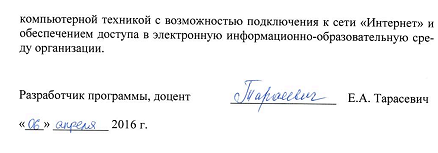 Заведующий кафедрой «Строительство дорог транспортного комплекса»____________А.Ф. Колос«___» _________ 201 __ г.Заведующий кафедрой «Строительство дорог транспортного комплекса»____________А.Ф. Колос«___» _________ 201 __ г.Заведующий кафедрой «Строительство дорог транспортного комплекса»____________А.Ф. Колос«___» _________ 201 __ г.Заведующий кафедрой «Строительство дорог транспортного комплекса»__________А.Ф. Колос«___» _________ 201 __ г.СОГЛАСОВАНОПредседатель методической комиссии факультета «Транспортное строительство»__________О.Б. Суровцева«___» _________ 201 __ г.Руководитель магистерской программы__________А.Ф. Колос«___» _________ 201 __ г.Вид учебной работыВсего часовСеместрВид учебной работыВсего часов3Контактная работа (по видам учебных занятий)В том числе:лекции (Л)практические занятия (ПЗ)лабораторные работы (ЛР)18181818Самостоятельная работа (СРС) (всего)2727Контроль2727Форма контроля знанийЭ, КРЭ, КРОбщая трудоемкость: час / з.е.72/272/2Вид учебной работыВсего часовКурсВид учебной работыВсего часов2Контактная работа (по видам учебных занятий), в т. ч. лекции (Л)практические занятия (ПЗ)лабораторные работы (ЛР)10101010Самостоятельная работа (СРС) (всего)5353Контроль99Форма контроля знанийЭ, КРЭ, КРОбщая трудоемкость: час / з.е.72 / 272 / 2№ п/пНаименование раздела дисциплиныСодержание раздела1Инвестиционно-строительная деятельность в РФФормы воспроизводства строительной продукции. Инвестиции. Фазы жизненного цикла инвестиционно-строительного проекта.Этапы проектной подготовки строительства. Порядок разработки, экспертизы и утверждения проектно-сметной документации.Подготовка и заключение договоров подряда. Договорные цены на строительную продукцию.Общие правила подсчета объемов работ. 2Основы ценообразования и сметного нормирования в строительстве.Формирование сметной стоимости строительной продукции на современном этапе. Состав и структура сметной стоимости строительства и строительно-монтажных работ. Состав сметно-нормативной базы в строительстве. Система методических документов для определения стоимости строительной продукции.3Состав и структура сметной стоимости строительства.Определение сметной стоимости материальных ресурсов. Определение сметных затрат на оплату труда рабочих. Определение сметных расходов на эксплуатацию строительных машин.Нормативы и статьи затрат накладных расходов. Методы определения накладных расходов. Сметная прибыль: виды норм и порядок их применения.4Методика определения сметной стоимости строительстваБазисно-индексный метод определения сметной стоимости. Ресурсный метод определения стоимости строительства.5Составление локальных смет на строительные работы. Составление локальных смет ресурсным (ресурсно-индексным) и базисно-индексным методами.Классификация оборудования и определение его стоимости. Нормативная база и порядок определения.6Определение сметной стоимости объектов и комплексов.Назначение объектных смет и порядок их составления. Лимитированные затраты.Состав сводного сметного расчета. Порядок определения затрат по главам сводного сметного расчета.7Порядок определения договорной цены строительстваПорядок формирования открытой цены. Порядок формирования закрытой цены.№ п/пНаименование раздела дисциплиныЛПЗЛРСРС1Инвестиционно-строительная деятельность В РФ ---12Основы ценообразованияи сметного нормирования в строительстве---13Состав и структура сметной стоимости строительства. ---24Методика определения сметной стоимости строительства-6-75Составление локальных смет на строительные работы. -6-76Определение сметной стоимости объектов и комплексов.-6-77Порядок определения договорной цены строительства---2ИтогоИтого-18-27№ п/пНаименование раздела дисциплиныЛПЗЛРСРС1Инвестиционно-строительная деятельность В РФ ---22Основы ценообразованияи сметного нормирования в строительстве---23Состав и структура сметной стоимости строительства. ---74Методика определения сметной стоимости строительства-2-105Составление локальных смет на строительные работы. -4-156Определение сметной стоимости объектов и комплексов.-4-157Порядок определения договорной цены строительства---2ИтогоИтого-10-53№п/пНаименование раздела дисциплиныПеречень учебно-методического обеспечения1Инвестиционно-строительная деятельность В РФ 1. Б1.В.ОД.1 «СМЕТЫ И ЦЕНООБРАЗОВАНИЕ В СТРОИТЕЛЬСТВЕ» Методические рекомендации для практических занятий для направления 08.04.01 «Строительство» по магистерской программе «Проектирование и строительство автомобильных дорог в особых условиях» [электронный ресурс], режим доступа: http://sdo.pgups.ru/  (для доступа к полнотекстовым документам требуется авторизация).2.	Б1.В.ОД.1 «СМЕТЫ И ЦЕНООБРАЗОВАНИЕ В СТРОИТЕЛЬСТВЕ» Методические рекомендации по организации самостоятельной работы обучающихся для направления 08.04.01 «Строительство» по магистерской программе «Проектирование и строительство автомобильных дорог в особых условиях» [электронный ресурс], режим доступа: http://sdo.pgups.ru/  (для доступа к полнотекстовым документам требуется авторизация).3. Б1.В.ОД.1 «СМЕТЫ И ЦЕНООБРАЗОВАНИЕ В СТРОИТЕЛЬСТВЕ» Методические рекомендации для выполнения курсовой работы для направления 08.04.01 «Строительство» по магистерской программе «Проектирование и строительство автомобильных дорог в особых условиях» [электронный ресурс], режим доступа: http://sdo.pgups.ru/  (для доступа к полнотекстовым документам требуется авторизация).2Основы ценообразованияи сметного нормирования в строительстве1. Б1.В.ОД.1 «СМЕТЫ И ЦЕНООБРАЗОВАНИЕ В СТРОИТЕЛЬСТВЕ» Методические рекомендации для практических занятий для направления 08.04.01 «Строительство» по магистерской программе «Проектирование и строительство автомобильных дорог в особых условиях» [электронный ресурс], режим доступа: http://sdo.pgups.ru/  (для доступа к полнотекстовым документам требуется авторизация).2.	Б1.В.ОД.1 «СМЕТЫ И ЦЕНООБРАЗОВАНИЕ В СТРОИТЕЛЬСТВЕ» Методические рекомендации по организации самостоятельной работы обучающихся для направления 08.04.01 «Строительство» по магистерской программе «Проектирование и строительство автомобильных дорог в особых условиях» [электронный ресурс], режим доступа: http://sdo.pgups.ru/  (для доступа к полнотекстовым документам требуется авторизация).3. Б1.В.ОД.1 «СМЕТЫ И ЦЕНООБРАЗОВАНИЕ В СТРОИТЕЛЬСТВЕ» Методические рекомендации для выполнения курсовой работы для направления 08.04.01 «Строительство» по магистерской программе «Проектирование и строительство автомобильных дорог в особых условиях» [электронный ресурс], режим доступа: http://sdo.pgups.ru/  (для доступа к полнотекстовым документам требуется авторизация).3Состав и структура сметной стоимости строительства. 1. Б1.В.ОД.1 «СМЕТЫ И ЦЕНООБРАЗОВАНИЕ В СТРОИТЕЛЬСТВЕ» Методические рекомендации для практических занятий для направления 08.04.01 «Строительство» по магистерской программе «Проектирование и строительство автомобильных дорог в особых условиях» [электронный ресурс], режим доступа: http://sdo.pgups.ru/  (для доступа к полнотекстовым документам требуется авторизация).2.	Б1.В.ОД.1 «СМЕТЫ И ЦЕНООБРАЗОВАНИЕ В СТРОИТЕЛЬСТВЕ» Методические рекомендации по организации самостоятельной работы обучающихся для направления 08.04.01 «Строительство» по магистерской программе «Проектирование и строительство автомобильных дорог в особых условиях» [электронный ресурс], режим доступа: http://sdo.pgups.ru/  (для доступа к полнотекстовым документам требуется авторизация).3. Б1.В.ОД.1 «СМЕТЫ И ЦЕНООБРАЗОВАНИЕ В СТРОИТЕЛЬСТВЕ» Методические рекомендации для выполнения курсовой работы для направления 08.04.01 «Строительство» по магистерской программе «Проектирование и строительство автомобильных дорог в особых условиях» [электронный ресурс], режим доступа: http://sdo.pgups.ru/  (для доступа к полнотекстовым документам требуется авторизация).4Методика определения сметной стоимости строительства1. Б1.В.ОД.1 «СМЕТЫ И ЦЕНООБРАЗОВАНИЕ В СТРОИТЕЛЬСТВЕ» Методические рекомендации для практических занятий для направления 08.04.01 «Строительство» по магистерской программе «Проектирование и строительство автомобильных дорог в особых условиях» [электронный ресурс], режим доступа: http://sdo.pgups.ru/  (для доступа к полнотекстовым документам требуется авторизация).2.	Б1.В.ОД.1 «СМЕТЫ И ЦЕНООБРАЗОВАНИЕ В СТРОИТЕЛЬСТВЕ» Методические рекомендации по организации самостоятельной работы обучающихся для направления 08.04.01 «Строительство» по магистерской программе «Проектирование и строительство автомобильных дорог в особых условиях» [электронный ресурс], режим доступа: http://sdo.pgups.ru/  (для доступа к полнотекстовым документам требуется авторизация).3. Б1.В.ОД.1 «СМЕТЫ И ЦЕНООБРАЗОВАНИЕ В СТРОИТЕЛЬСТВЕ» Методические рекомендации для выполнения курсовой работы для направления 08.04.01 «Строительство» по магистерской программе «Проектирование и строительство автомобильных дорог в особых условиях» [электронный ресурс], режим доступа: http://sdo.pgups.ru/  (для доступа к полнотекстовым документам требуется авторизация).5Составление локальных смет на строительные работы. 1. Б1.В.ОД.1 «СМЕТЫ И ЦЕНООБРАЗОВАНИЕ В СТРОИТЕЛЬСТВЕ» Методические рекомендации для практических занятий для направления 08.04.01 «Строительство» по магистерской программе «Проектирование и строительство автомобильных дорог в особых условиях» [электронный ресурс], режим доступа: http://sdo.pgups.ru/  (для доступа к полнотекстовым документам требуется авторизация).2.	Б1.В.ОД.1 «СМЕТЫ И ЦЕНООБРАЗОВАНИЕ В СТРОИТЕЛЬСТВЕ» Методические рекомендации по организации самостоятельной работы обучающихся для направления 08.04.01 «Строительство» по магистерской программе «Проектирование и строительство автомобильных дорог в особых условиях» [электронный ресурс], режим доступа: http://sdo.pgups.ru/  (для доступа к полнотекстовым документам требуется авторизация).3. Б1.В.ОД.1 «СМЕТЫ И ЦЕНООБРАЗОВАНИЕ В СТРОИТЕЛЬСТВЕ» Методические рекомендации для выполнения курсовой работы для направления 08.04.01 «Строительство» по магистерской программе «Проектирование и строительство автомобильных дорог в особых условиях» [электронный ресурс], режим доступа: http://sdo.pgups.ru/  (для доступа к полнотекстовым документам требуется авторизация).6Определение сметной стоимости объектов и комплексов.1. Б1.В.ОД.1 «СМЕТЫ И ЦЕНООБРАЗОВАНИЕ В СТРОИТЕЛЬСТВЕ» Методические рекомендации для практических занятий для направления 08.04.01 «Строительство» по магистерской программе «Проектирование и строительство автомобильных дорог в особых условиях» [электронный ресурс], режим доступа: http://sdo.pgups.ru/  (для доступа к полнотекстовым документам требуется авторизация).2.	Б1.В.ОД.1 «СМЕТЫ И ЦЕНООБРАЗОВАНИЕ В СТРОИТЕЛЬСТВЕ» Методические рекомендации по организации самостоятельной работы обучающихся для направления 08.04.01 «Строительство» по магистерской программе «Проектирование и строительство автомобильных дорог в особых условиях» [электронный ресурс], режим доступа: http://sdo.pgups.ru/  (для доступа к полнотекстовым документам требуется авторизация).3. Б1.В.ОД.1 «СМЕТЫ И ЦЕНООБРАЗОВАНИЕ В СТРОИТЕЛЬСТВЕ» Методические рекомендации для выполнения курсовой работы для направления 08.04.01 «Строительство» по магистерской программе «Проектирование и строительство автомобильных дорог в особых условиях» [электронный ресурс], режим доступа: http://sdo.pgups.ru/  (для доступа к полнотекстовым документам требуется авторизация).7Порядок определения договорной цены строительства1. Б1.В.ОД.1 «СМЕТЫ И ЦЕНООБРАЗОВАНИЕ В СТРОИТЕЛЬСТВЕ» Методические рекомендации для практических занятий для направления 08.04.01 «Строительство» по магистерской программе «Проектирование и строительство автомобильных дорог в особых условиях» [электронный ресурс], режим доступа: http://sdo.pgups.ru/  (для доступа к полнотекстовым документам требуется авторизация).2.	Б1.В.ОД.1 «СМЕТЫ И ЦЕНООБРАЗОВАНИЕ В СТРОИТЕЛЬСТВЕ» Методические рекомендации по организации самостоятельной работы обучающихся для направления 08.04.01 «Строительство» по магистерской программе «Проектирование и строительство автомобильных дорог в особых условиях» [электронный ресурс], режим доступа: http://sdo.pgups.ru/  (для доступа к полнотекстовым документам требуется авторизация).3. Б1.В.ОД.1 «СМЕТЫ И ЦЕНООБРАЗОВАНИЕ В СТРОИТЕЛЬСТВЕ» Методические рекомендации для выполнения курсовой работы для направления 08.04.01 «Строительство» по магистерской программе «Проектирование и строительство автомобильных дорог в особых условиях» [электронный ресурс], режим доступа: http://sdo.pgups.ru/  (для доступа к полнотекстовым документам требуется авторизация).Разработчик программы, доцент_________________Е.А. Тарасевич«___» _________ 2016 г.